平成29年度　高体連剣道専門部大会役員　個人情報確認用紙※この用紙は、大会申し込みに同封してください。また、顧問が複数の場合は、複写してください。　本用紙の個人情報は、高体連剣道専門部のみで使用します。審判・運営出欠確認表※記入上の注意点① 下記から該当するものを選び、記号の欄に記入してください。監督・審判員：◎　　　　　　　　　　　　　　　審判員・運営委員：○　　分掌作業のため、審判員・運営委員不可：△　　　欠席：×※ 監督と運営委員を兼務する場合は「 ○ 」を記入してください。　② 全日出席：全　　午前中のみ：Ａ　　午後のみ：Ｐ　　　該当するものに○印を付けてください。③ 変更のある場合は、審判部へご連絡ください。平成29年度　高体連剣道専門部大会役員　個人情報確認用紙※この用紙は、大会申し込みに同封してください。また、顧問が複数の場合は、複写してください。　本用紙の個人情報は、高体連剣道専門部のみで使用します。審判・運営出欠確認表※記入上の注意点① 下記から該当するものを選び、記号の欄に記入してください。監督・審判員：◎　　　　　　　　　　　　　　　審判員・運営委員：○　　分掌作業のため、審判員・運営委員不可：△　　　欠席：×※ 監督と運営委員を兼務する場合は「 ○ 」を記入してください。　② 全日出席：全　　午前中のみ：Ａ　　午後のみ：Ｐ　　　該当するものに○印を付けてください。③ 変更のある場合は、審判部へご連絡ください。平成29年度　高体連剣道専門部審判員　調査用紙※この用紙は、大会申し込みに同封してください。また、顧問が複数の場合は、複写してください。　本用紙の個人情報は、高体連剣道専門部のみで使用します。記入例勤 務 校高校高校高校教科・科目教科・科目教科・科目教科・科目氏  　名称　　号教士　・　錬士教士　・　錬士教士　・　錬士教士　・　錬士段　　位段　　位段　　位　　　　　　　　段連絡先剣道社会体育指導員資格あり　　　・　　　なしあり　　　・　　　なしあり　　　・　　　なしあり　　　・　　　なしあり　　　・　　　なしあり　　　・　　　なしあり　　　・　　　なしあり　　　・　　　なし職　　名管理職（　　　　　　　）・総括教諭・教諭専任教諭・臨任教諭・常勤講師・非常勤講師部活動インストラクター・その他（　　　　　　　）※兼務の場合すべてに○をつけてください。管理職（　　　　　　　）・総括教諭・教諭専任教諭・臨任教諭・常勤講師・非常勤講師部活動インストラクター・その他（　　　　　　　）※兼務の場合すべてに○をつけてください。管理職（　　　　　　　）・総括教諭・教諭専任教諭・臨任教諭・常勤講師・非常勤講師部活動インストラクター・その他（　　　　　　　）※兼務の場合すべてに○をつけてください。管理職（　　　　　　　）・総括教諭・教諭専任教諭・臨任教諭・常勤講師・非常勤講師部活動インストラクター・その他（　　　　　　　）※兼務の場合すべてに○をつけてください。管理職（　　　　　　　）・総括教諭・教諭専任教諭・臨任教諭・常勤講師・非常勤講師部活動インストラクター・その他（　　　　　　　）※兼務の場合すべてに○をつけてください。管理職（　　　　　　　）・総括教諭・教諭専任教諭・臨任教諭・常勤講師・非常勤講師部活動インストラクター・その他（　　　　　　　）※兼務の場合すべてに○をつけてください。管理職（　　　　　　　）・総括教諭・教諭専任教諭・臨任教諭・常勤講師・非常勤講師部活動インストラクター・その他（　　　　　　　）※兼務の場合すべてに○をつけてください。管理職（　　　　　　　）・総括教諭・教諭専任教諭・臨任教諭・常勤講師・非常勤講師部活動インストラクター・その他（　　　　　　　）※兼務の場合すべてに○をつけてください。生年月日西暦　　　　　　　年　　　　　月　　　　　日西暦　　　　　　　年　　　　　月　　　　　日西暦　　　　　　　年　　　　　月　　　　　日西暦　　　　　　　年　　　　　月　　　　　日西暦　　　　　　　年　　　　　月　　　　　日西暦　　　　　　　年　　　　　月　　　　　日西暦　　　　　　　年　　　　　月　　　　　日西暦　　　　　　　年　　　　　月　　　　　日出身大学大学大学出身高校出身高校出身高校出身高校高校高校担当部署※専門委員のみ常任委員･総務部･庶務部･競技部審判部･施設設備部･式典部･会計部強化普及部･広報部・調査研究部･安全対策部･なし常任委員･総務部･庶務部･競技部審判部･施設設備部･式典部･会計部強化普及部･広報部・調査研究部･安全対策部･なし常任委員･総務部･庶務部･競技部審判部･施設設備部･式典部･会計部強化普及部･広報部・調査研究部･安全対策部･なし常任委員･総務部･庶務部･競技部審判部･施設設備部･式典部･会計部強化普及部･広報部・調査研究部･安全対策部･なし常任委員･総務部･庶務部･競技部審判部･施設設備部･式典部･会計部強化普及部･広報部・調査研究部･安全対策部･なし常任委員･総務部･庶務部･競技部審判部･施設設備部･式典部･会計部強化普及部･広報部・調査研究部･安全対策部･なし常任委員･総務部･庶務部･競技部審判部･施設設備部･式典部･会計部強化普及部･広報部・調査研究部･安全対策部･なし常任委員･総務部･庶務部･競技部審判部･施設設備部･式典部･会計部強化普及部･広報部・調査研究部･安全対策部･なし平成28年度講習会参加状況高体連講習会４月　　　７月　　　９月４月　　　７月　　　９月４月　　　７月　　　９月４月　　　７月　　　９月４月　　　７月　　　９月４月　　　７月　　　９月４月　　　７月　　　９月平成28年度講習会参加状況支部講習会受講月受講月受講月受講月受講内容受講内容受講内容平成28年度講習会参加状況支部講習会平成28年度講習会参加状況支部講習会平成28年度講習会参加状況支部講習会氏名氏名勤務校勤務校大会大会日時記号出欠時間帯関東大会男女個人小田原アリーナ５月６日（土）全日 ・ A ・ P関東大会男女個人小田原アリーナ５月７日（日）全日 ・ A ・ P関東大会女子団体とどろきアリーナ５月13日（土）全日 ・ A ・ P関東大会男子団体とどろきアリーナ５月14日（日）全日 ・ A ・ P全国大会男女個人海老名総合体育館５月27日（土）全日 ・ A ・ P全国大会男子団体相模原総合体育館６月17日（土）全日 ・ A ・ P全国大会女子団体伊勢原総合体育館６月24日（土）全日 ・ A ・ P勤 務 校神奈川　　 高校神奈川　　 高校神奈川　　 高校教科・科目教科・科目教科・科目教科・科目理科・化学氏  　名神奈川　太郎神奈川　太郎神奈川　太郎神奈川　太郎神奈川　太郎神奈川　太郎神奈川　太郎神奈川　太郎称　　号教士　・　錬士教士　・　錬士教士　・　錬士教士　・　錬士段　　位段　　位段　　位　　　　七 　　段専門委員委嘱年度平成15年度平成15年度平成15年度平成15年度平成15年度平成15年度平成15年度平成15年度剣道社会体育指導員資格あり　　　・　　　なしあり　　　・　　　なしあり　　　・　　　なしあり　　　・　　　なしあり　　　・　　　なしあり　　　・　　　なしあり　　　・　　　なしあり　　　・　　　なし職　　名管理職（　　　　　　　）・総括教諭・教諭専任教諭・臨任教諭・常勤講師・非常勤講師部活動インストラクター・その他（　　　　　　　）※兼務の場合すべてに○をつけてください。管理職（　　　　　　　）・総括教諭・教諭専任教諭・臨任教諭・常勤講師・非常勤講師部活動インストラクター・その他（　　　　　　　）※兼務の場合すべてに○をつけてください。管理職（　　　　　　　）・総括教諭・教諭専任教諭・臨任教諭・常勤講師・非常勤講師部活動インストラクター・その他（　　　　　　　）※兼務の場合すべてに○をつけてください。管理職（　　　　　　　）・総括教諭・教諭専任教諭・臨任教諭・常勤講師・非常勤講師部活動インストラクター・その他（　　　　　　　）※兼務の場合すべてに○をつけてください。管理職（　　　　　　　）・総括教諭・教諭専任教諭・臨任教諭・常勤講師・非常勤講師部活動インストラクター・その他（　　　　　　　）※兼務の場合すべてに○をつけてください。管理職（　　　　　　　）・総括教諭・教諭専任教諭・臨任教諭・常勤講師・非常勤講師部活動インストラクター・その他（　　　　　　　）※兼務の場合すべてに○をつけてください。管理職（　　　　　　　）・総括教諭・教諭専任教諭・臨任教諭・常勤講師・非常勤講師部活動インストラクター・その他（　　　　　　　）※兼務の場合すべてに○をつけてください。管理職（　　　　　　　）・総括教諭・教諭専任教諭・臨任教諭・常勤講師・非常勤講師部活動インストラクター・その他（　　　　　　　）※兼務の場合すべてに○をつけてください。生年月日西暦　○○○○　年　○○　月　○○　日西暦　○○○○　年　○○　月　○○　日西暦　○○○○　年　○○　月　○○　日西暦　○○○○　年　○○　月　○○　日西暦　○○○○　年　○○　月　○○　日西暦　○○○○　年　○○　月　○○　日西暦　○○○○　年　○○　月　○○　日西暦　○○○○　年　○○　月　○○　日出身大学○○○　 大学○○○　 大学出身高校出身高校出身高校出身高校○○　　高校○○　　高校担当部署常任委員･総務部･庶務部･競技部審判部･施設設備部･式典部･会計部強化普及部･広報部・調査研究部･安全対策部･なし常任委員･総務部･庶務部･競技部審判部･施設設備部･式典部･会計部強化普及部･広報部・調査研究部･安全対策部･なし常任委員･総務部･庶務部･競技部審判部･施設設備部･式典部･会計部強化普及部･広報部・調査研究部･安全対策部･なし常任委員･総務部･庶務部･競技部審判部･施設設備部･式典部･会計部強化普及部･広報部・調査研究部･安全対策部･なし常任委員･総務部･庶務部･競技部審判部･施設設備部･式典部･会計部強化普及部･広報部・調査研究部･安全対策部･なし常任委員･総務部･庶務部･競技部審判部･施設設備部･式典部･会計部強化普及部･広報部・調査研究部･安全対策部･なし常任委員･総務部･庶務部･競技部審判部･施設設備部･式典部･会計部強化普及部･広報部・調査研究部･安全対策部･なし常任委員･総務部･庶務部･競技部審判部･施設設備部･式典部･会計部強化普及部･広報部・調査研究部･安全対策部･なし平成27年度講習会参加状況高体連講習会４月　　　７月　　　９月４月　　　７月　　　９月４月　　　７月　　　９月４月　　　７月　　　９月４月　　　７月　　　９月４月　　　７月　　　９月４月　　　７月　　　９月平成27年度講習会参加状況支部講習会受講月受講月受講月受講月受講内容受講内容受講内容平成27年度講習会参加状況支部講習会４月４月４月４月横須賀地区　伝達講習会横須賀地区　伝達講習会横須賀地区　伝達講習会平成27年度講習会参加状況支部講習会９月９月９月９月横須賀支部　審判講習会横須賀支部　審判講習会横須賀支部　審判講習会平成27年度講習会参加状況支部講習会氏名氏名神奈川　太郎神奈川　太郎神奈川　太郎勤務校勤務校神奈川　高校神奈川　高校神奈川　高校大会大会日時記号出欠時間帯関東大会男女個人小田原アリーナ５月６日（土）◎全日 ・ A ・ P関東大会男女個人小田原アリーナ５月７日（日）◎全日 ・ A ・ P関東大会女子団体とどろきアリーナ５月13日（土）△全日 ・ A ・ P関東大会男子団体とどろきアリーナ５月14日（日）◎全日 ・ A ・ P全国大会男女個人海老名総合体育館５月27日（土）◎全日 ・ A ・ P全国大会男子団体相模原総合体育館６月17日（土）◎全日 ・ A ・ P全国大会女子団体伊勢原総合体育館６月24日（土）×全日 ・ A ・ P勤 務 校高校高校氏  　名選手との血縁関係あり　　　・　　　なしあり　　　・　　　なし血縁関係選手選手名所属校血縁関係選手血縁関係選手血縁関係選手血縁関係選手選手との血縁関係あり　　　・　　　なしあり　　　・　　　なし血縁関係選手選手名所属校血縁関係選手神奈川 次郎県立横須賀血縁関係選手神奈川 花子浅野血縁関係選手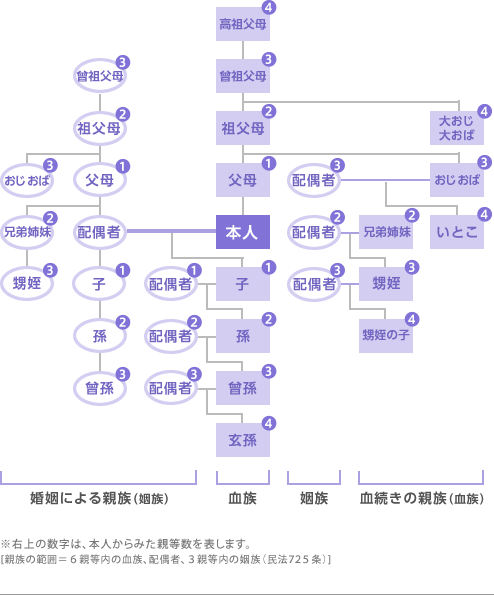 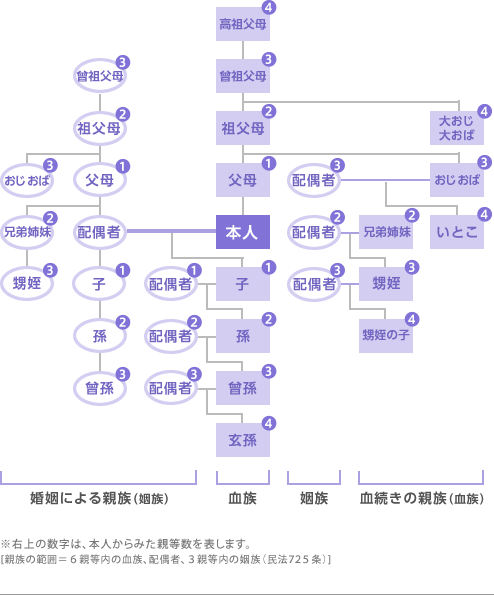 血縁関係選手